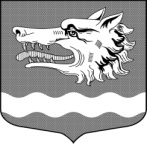 Администрация муниципального образования Раздольевское сельское поселение муниципального образования Приозерский муниципальный район Ленинградской областиПОСТАНОВЛЕНИЕ05 марта 2019 года       	                                  № 38В целях приведения принятого нормативного правового акта в соответствие с действующим законодательством, на основании протеста Приозерской городской прокуратуры № 86-73-2019 от 25.02.2019 года руководствуясь Уставом МО Раздольевское сельское поселение администрация муниципального образования Раздольевское сельское поселение ПОСТАНОВЛЯЕТ:1. Внести изменения в постановление администрации муниципального образования Раздольевское сельское поселение от 02.03.2011 № 11 года «Об утверждении кодекса этики и служебного поведения муниципальных служащих администрации муниципального образования Раздольевское сельское поселение»:1.1. Внести изменения в п. 16.  Кодекса этики и служебного поведениямуниципальных служащих администрации муниципального образования Раздольевское сельское поселение.п. 16. «Муниципальный служащий обязан представлять сведения о доходах, об имуществе и обязательствах имущественного характера своих   и членов своей семьи в соответствии с законодательством Российской Федерации.»изложить в новой редакции:п. 16. «Муниципальные служащие, согласно Перечня должностей, утвержденного постановлением администрации МО Раздольевское сельское поселение от 12.12.2018 № 245 «Об утверждении Перечня должностей муниципальной службы в администрации муниципального образования Раздольевское сельское поселение, при назначении на которые граждане и при замещении которых муниципальные служащие обязаны представлять сведения  о своих доходах, расходах, об имуществе и обязательствах имущественного характера, а также сведения о доходах, расходах, об имуществе и обязательствах имущественного характера своих супруги (супруга) и несовершеннолетних детей» обязан представлять сведения о доходах, об имуществе и обязательствах имущественного характера своих и членов своей семьи в соответствии с законодательством Российской Федерации.2. Опубликовать настоящее постановление в средствах массовой информации, разместить в сети Интернет на официальном сайте администрации муниципального образования Раздольевское сельское поселение муниципального образования Приозерский муниципальный район Ленинградской области.3. Настоящее постановление вступает в силу на следующий день после его официального опубликования в средствах массовой информации.Глава администрации                                                                         А.Г. Соловьев                                                    Е.А. Михайлова 66-725Разослано: дело-2, прокуратура -1.О внесении изменений и дополнений в постановление администрации МО Раздольевское сельское поселение от 02.03.2011 № 11 «Об утверждении кодекса этики и служебного поведения муниципальных служащих администрации муниципального образования Раздольевское сельское поселение»